Our  VCS Funding Co-design BoundariesThis document sets out the areas that delimit the work of the co-design group. Strategic ContextOur  StrategyThe Our Manchester Strategy sets out the strategy for the city (not just the Council) for the next 10 years. This funding must support the aims of the Our Manchester strategy. The key themes of which are:A thriving and sustainable cityA highly skilled cityA progressive and equitable cityA liveable and low carbon cityA connected cityLocal ‘place groups’ are working on implementation at neighbourhood level.Locality PlanThe Manchester Locality Plan sets out a vision for an integrated health and social care offer which supports  residents to improve their own health and wellbeing. This funding needs to support the aims of the Locality Plan, helping VCS organisations in  play their role in improving the health and wellbeing of  residents.Decision-MakingThe Our Manchester VCS Funding Co-design Group is advisory. The final decision on the funding model will be made by  councillors.BudgetNeither the budget nor the length of funding has been decided.Draft TimescaleOctober /December 2016:  co-design group works to generate options for consultationJanuary 2017: Communities and Equalities Scrutiny CommitteeJanuary/February 2017: consultationFebruary 2017: Co-design group meets to refine model based on consultationMarch 2017: Council decision making processSpring/Summer 2017: Procurement ProcessAutumn 2017: New funding arrangements in placeProcurementNo decisions have been made about a procurement process.If competitive grants are used, there is a presumption the agreed standard process, which was co-designed with the VCS, will be used unless there are good reasons to modify it.Governance of Our  VCS FundingNo decisions have been made.Operational Responsibility for Our  VCS FundingNo decisions have been made.In scope existing funding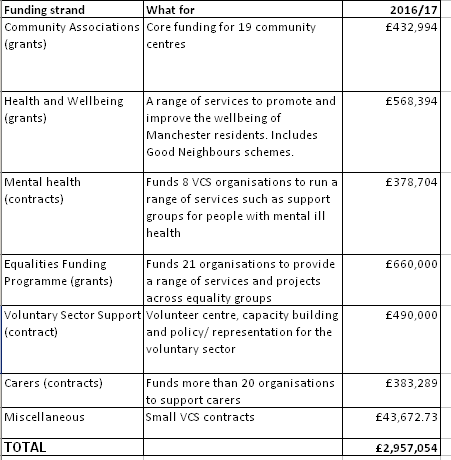 Legal BoundariesUnder the requirements of the Local Government Transparency Code, Manchester City Council is required to publish details of all grants made to voluntary sector organisations.The Equality Funding Programme contributes to the Council’s fulfilment of its duties under the Equality Act 2010Carers contracts contribute to the meeting the Council’s responsibilities under the Care Act 2014Any grants or contracts need to meet the requirements of ’s Council’s Financial Regulations